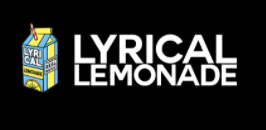 https://www.lyricallemonade.com/p/zoom-1nonly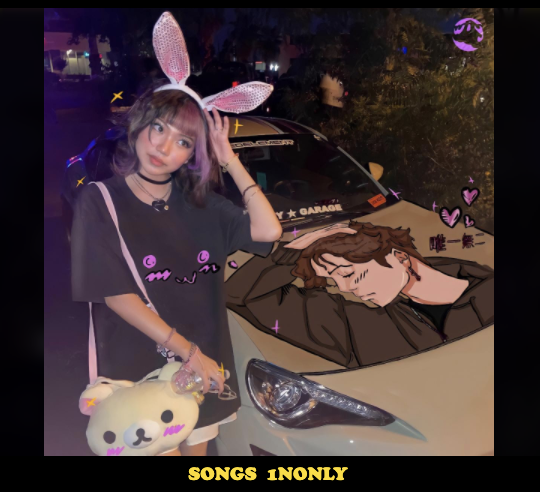 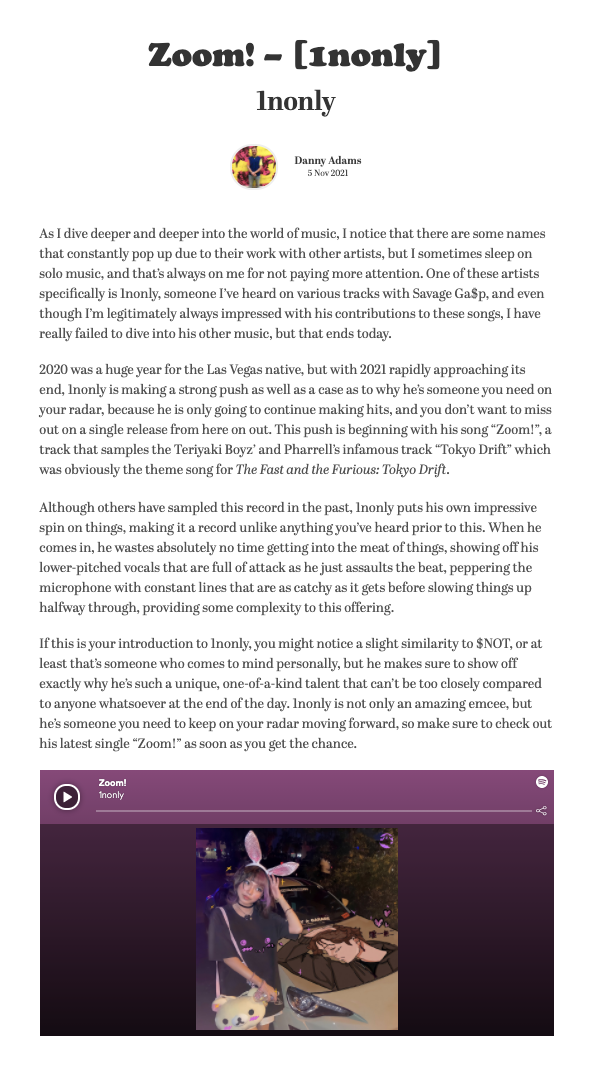 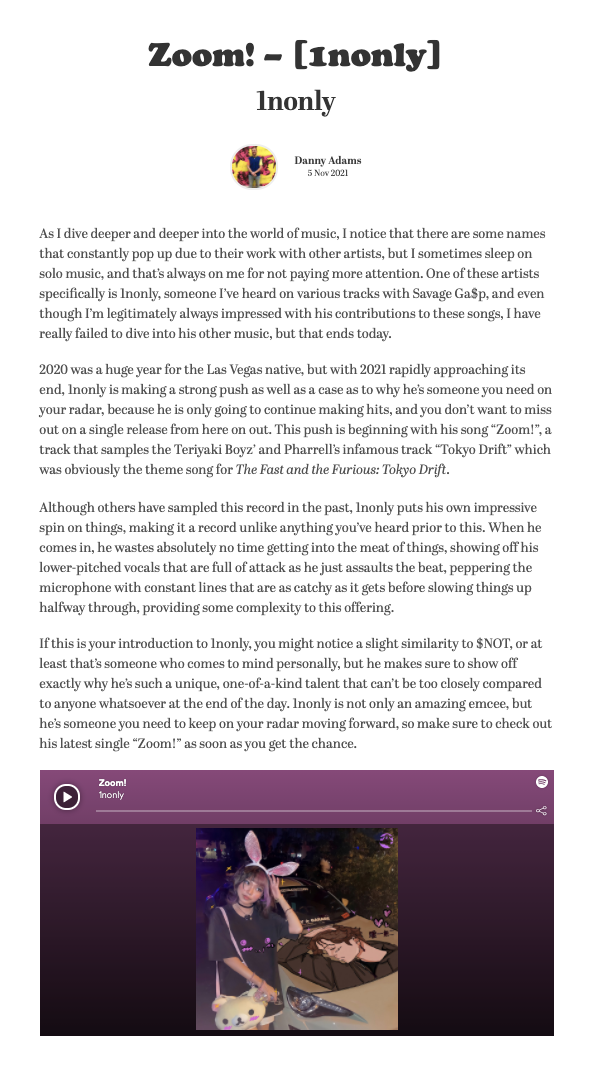 